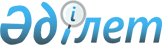 О внесении изменений в постановление акимата города Алматы от 11 апреля 2005 года N 2/199 "Об утверждении Правил розничной продажи периодических печатных изданий, публикующих материалы эротического характера"
					
			Утративший силу
			
			
		
					Постановление Акимата города Алматы от 4 сентября 2006 года N 6/1068. Зарегистрировано Департаментом юстиции города Алматы 26 сентября 2006 года N 712. Утратило силу постановлением Акимата города Алматы от 18 апреля 2013 года № 2/368

      Сноска. Утратило силу постановлением Акимата города Алматы от 18.04.2013 № 2/368.      Акимат города Алматы ПОСТАНОВЛЯЕТ:

      1. Внести в постановление акимата города Алматы от 11 апреля 2005 года N 2/199 "Об утверждении Правил розничной продажи периодических печатных изданий, публикующих материалы эротического характера" (зарегистрировано в Департаменте юстиции в Реестре государственной регистрации нормативных правовых актов за N 649 от 19 апреля 2005 года, опубликовано: "Вечерний Алматы" от 14 мая 2005 года N 99 (10166), "Алматы акшамы" от 26 апреля 2005 года  N 47 (3437) следующие изменения: 

      в приложении 2 к указанному постановлению: 

      ввести в состав комиссии по проведению мониторинга рынка периодических печатных изданий, публикующих материалы эротического характера и контролю за соблюдением Правил розничной продажи периодических печатных изданий, публикующих материалы эротического характера: 

      вывести из указанного состава: Бокаш Галыма Кабдуловича, Мурзалина Жанболата Ахатовича, Табеева Кайым-Мунара Турдахуновича, Мухамбетова Малика Айсагалиевича.

      2. Отменить постановление акимата города Алматы от 2 августа 2006 года N 5/987 "О внесении изменений в постановление акимата города Алматы от 11 апреля 2005 года N 2/199 "Об утверждении Правил розничной продажи периодических изданий, публикующих материалы эротического характера".

      3. Контроль за исполнением настоящего постановления возложить на заместителя акима города Алматы Сейдуманова С.Т.

      4. Настоящее постановление вводится в действие со дня государственной регистрации.         Аким города Алматы                  И.Тасмагамбетов        Секретарь акимата                   К.Тажиева
					© 2012. РГП на ПХВ «Институт законодательства и правовой информации Республики Казахстан» Министерства юстиции Республики Казахстан
				1. Сейдуманова Серика Тураровича заместителя акима города Алматы, председателя Комиссии 2. Балаеву Аиду Галымовну директора Департамента внутренней политики города  Алматы, заместителя председателя Комиссии 3. Кожабекову Динару Асылхановну главного специалиста отдела информационной политики и мониторинга средств массовой информации Департамента внутренней политики города Алматы, секретаря Комиссии 4. Шорманова Ербола Алимкуловича директора Департамента предпринимательства и промышленности города Алматы 